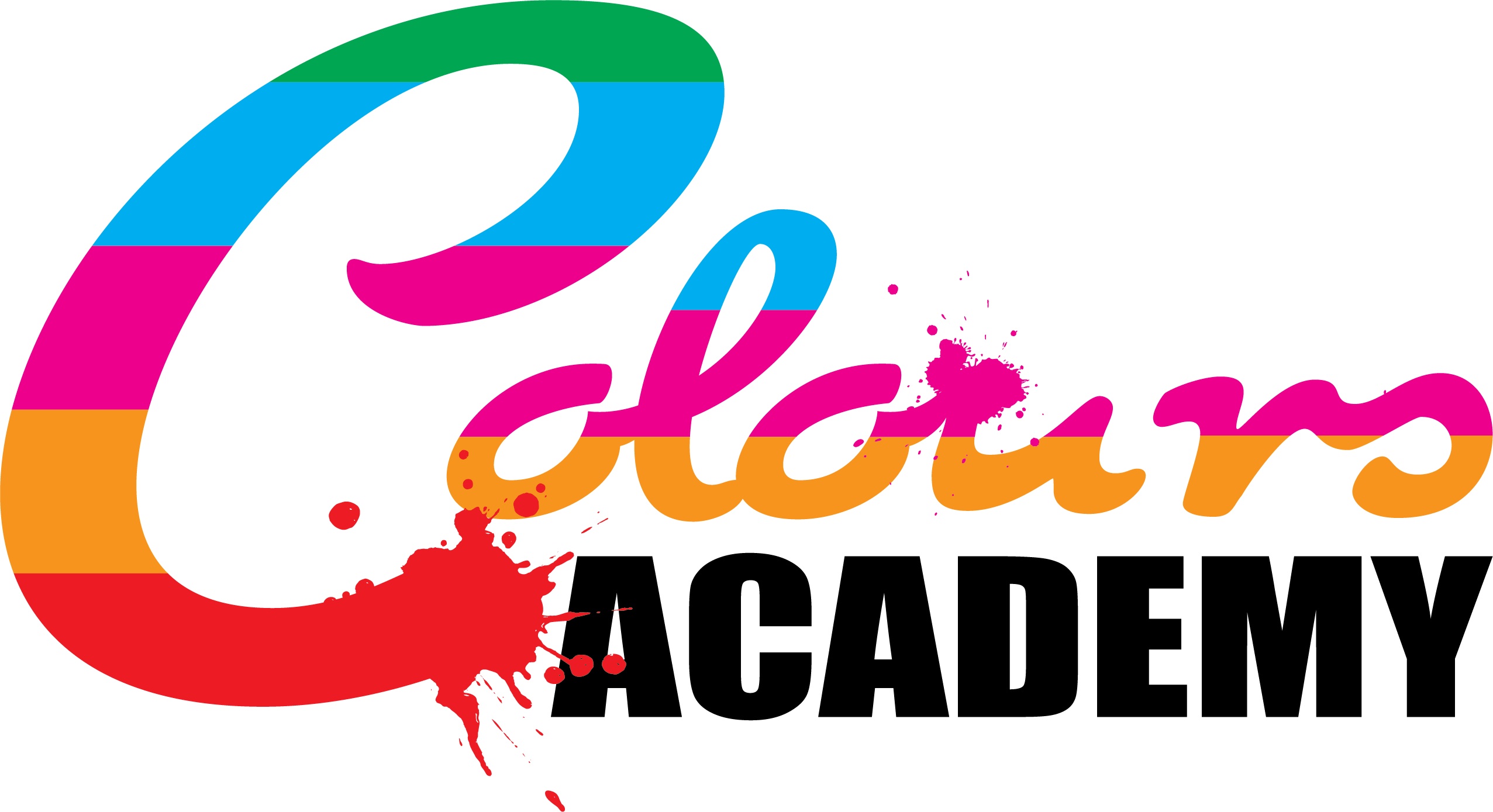 External Candidate Application FormExternal Candidate Application FormPlease complete all fields. Fields highlighted with an * are optional.Please complete all fields. Fields highlighted with an * are optional.Candidate’s first Name:Candidate’s Surname:Candidate’s DOB:Gender (M/F)Home Address:Postcode:Home Telephone No:Name Of Parent/GuardianIt is not required for you to give us this information if you are over 18.Parent Guardian No:It is not required for you to give us this information if you are over 18.Emergency Tel no:Parent/ Guardian Email:It is not required for you to give us this information if you are over 18.*Candidate Email and Telephone noPlease list below the GCSEs that you would like to enter for. Please bear in mind that Internally assessed GCSEs with coursework that has t be completed and marked in centres cannot be noted below unless agreed otherwise by the head of centre.If you are not sure about what GCSEs we can facilitate externally, please email us on enquiries@colours.academy or phone at 01752 893526. The centre is registered to sit GCSE examinations (centre no: 54393) with either/or Edexcel/ Pearson or AQA examination boards. Please consult the school first, if your child or you are eligible for examination access arrangements. These arrangements can be facilitated dependent on need. Any requirement for a scribe or reader is charged at an additional rate of £30.00 per hour sat in exam. Unfortunately, the centre cannot cater for housebound candidates. *Please note, that the overall fee (Per GCSE entered for) is £200.00. This fee is inclusive of candidate registration, Administration costs and usage of the centre. Please list below the GCSEs that you would like to enter for. Please bear in mind that Internally assessed GCSEs with coursework that has t be completed and marked in centres cannot be noted below unless agreed otherwise by the head of centre.If you are not sure about what GCSEs we can facilitate externally, please email us on enquiries@colours.academy or phone at 01752 893526. The centre is registered to sit GCSE examinations (centre no: 54393) with either/or Edexcel/ Pearson or AQA examination boards. Please consult the school first, if your child or you are eligible for examination access arrangements. These arrangements can be facilitated dependent on need. Any requirement for a scribe or reader is charged at an additional rate of £30.00 per hour sat in exam. Unfortunately, the centre cannot cater for housebound candidates. *Please note, that the overall fee (Per GCSE entered for) is £200.00. This fee is inclusive of candidate registration, Administration costs and usage of the centre. Does your son/daughter/ you- have any Medical conditions that the centre should be made aware of, that in turn could have an effect on examination performance? Information based on cognitive learning difficulties, specific SEN diagnosis, sensory and/or physical needs, social and/or emotional difficulties can also be included in this section.	Any relevant documentation should accompany this application. *Please read above information about access arrangements.Does your son/daughter/ you- have any Medical conditions that the centre should be made aware of, that in turn could have an effect on examination performance? Information based on cognitive learning difficulties, specific SEN diagnosis, sensory and/or physical needs, social and/or emotional difficulties can also be included in this section.	Any relevant documentation should accompany this application. *Please read above information about access arrangements.Deadline for external entries and applications is the 1st of January each academic year. Please sign and date your application below.By signing this section below you agree to the terms and conditions highlighted in the External candidate entry documentation and policy (as highlighted on the school’s website) You are also declaring that all of the above information is accurate and completed to the best of your ability.  (www.colours.academy/home) By signing this application, you also agree to pay the £200.00 fee, per GCSE entered for, plus any additional fee(s) for requirement of a reader and/or scribe (which amounts to £30.00 per hour of GCSE examination sat)Deadline for external entries and applications is the 1st of January each academic year. Please sign and date your application below.By signing this section below you agree to the terms and conditions highlighted in the External candidate entry documentation and policy (as highlighted on the school’s website) You are also declaring that all of the above information is accurate and completed to the best of your ability.  (www.colours.academy/home) By signing this application, you also agree to pay the £200.00 fee, per GCSE entered for, plus any additional fee(s) for requirement of a reader and/or scribe (which amounts to £30.00 per hour of GCSE examination sat)Date:                           /       /                                                        Signature:                                                                                                       Print Name:Date:                           /       /                                                        Signature:                                                                                                       Print Name: